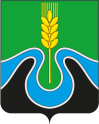 ___ _______________ 2022 г. №_____РОССИЙСКАЯ ФЕДЕРАЦИЯИРКУТСКАЯ ОБЛАСТЬМУНИЦИПАЛЬНОЕ ОБРАЗОВАНИЕ – «ГОРОД ТУЛУН»АДМИНИСТРАЦИЯ ГОРОДСКОГО ОКРУГАПОСТАНОВЛЕНИЕО ВНЕСЕНИИ ИЗМЕНЕНИЙ И ДОПОЛНЕНИЙ В АДМИНИСТРАТИВНЫЙ РЕГЛАМЕНТ ПО ПРЕДОСТАВЛЕНИЮ МУНИЦИПАЛЬНОЙ УСЛУГИ «ВЫДАЧА ГРАДОСТРОИТЕЛЬНЫХ ПЛАНОВ ЗЕМЕЛЬНЫХ УЧАСТКОВ»В целях приведения муниципального правового акта в соответствие с действующим законодательством Российской Федерации, руководствуясь Градостроительным кодексом Российской Федерации, постановлением администрации городского округа от 01.12.2011 № 1723 «О разработке и утверждении административных регламентов исполнения муниципальных функций и административных регламентов предоставления муниципальных услуг», статьями 28, 42 Устава муниципального образования – «город Тулун», администрация городского округа:ПОСТАНОВЛЯЕТ:1. Внести следующие изменения в административный регламент предоставления муниципальной услуги «Выдача градостроительных планов земельных участков», утвержденный постановлением администрации городского округа муниципального образования – «город Тулун» от 29.12.2017 № 1958:1.1. Пункт 3 главы 2 раздела I изложить в следующей редакции:«3. Заявителями являются правообладатели земельного участка: физические лица, в том числе физические лица, зарегистрированные в качестве индивидуальных предпринимателей, а также юридические лица; иные лица в случае, предусмотренном частью 1.1 статьи 57.3 Градостроительного кодекса Российской Федерации.»;1.2. Пункт 40 главы 12 раздела II изложить в следующей редакции:«40. Основаниями для отказа в предоставлении муниципальной услуги являются:1) обращение с заявлением о выдаче градостроительного плана земельного участка лица, не являющегося правообладателем земельного участка (при отсутствии документа, подтверждающего полномочия представителя заявителя);2) отсутствие утвержденной документации по планировке территории, если в соответствии с Градостроительным кодексом Российской Федерации размещение объекта капитального строительства не допускается
при отсутствии такой документации;3) Отсутствие документации по планировке территории, утвержденной в соответствии с договором о развитии застроенной территории или договором о комплексном развитии территории, в отношении которой принято решение о развитии застроенной территории или о комплексном развитии территории (за исключением случая принятия решения о самостоятельном осуществлении комплексного развития территории), в отношении земельного участка, расположенного в границах территории, в отношении которой принято решение о развитии застроенной территории или о комплексном развитии территории по инициативе органа местного самоуправления».1.3. Приложение № 1 к административному регламенту изложить в новой редакции (приложение № 1).2. Контроль за исполнением настоящего постановления возложить на заместителя мэра городского округа - председателя Комитета по строительству и городскому хозяйству администрации городского округа Нижегородцева А.А.Мэр города Тулуна                                                                                         Ю.В. КарихПриложение №1 к постановлению администрации городского округа от      ___ ________2022г. №___ Приложение № 1 к Административному регламенту «Выдача градостроительных планов земельных участков»Начальнику отдела архитектуры и градостроительства Комитета по строительству и городскому хозяйству администрации городского округа________________________________(Ф.И.О.)от ________________________________(Ф.И.О. гражданина, индивидуальногопредпринимателя, руководителяюридического лица с указанием должности,представителя (полностью), наименованиеюридического лица)    _______________________________(почтовый адрес)      ______________________________  (телефон, электронный адрес)ЗАЯВЛЕНИЕ Прошу подготовить градостроительный план земельного участка, расположенного по адресу:К заявлению приложены:  1. _________________________________________________________________                     -копия паспорта (Ф.И.О. физического лица, серия, номер, сведения о выдаче паспорта) – в случае подачи заявления физическим лицом  2._________________________________________________________________   -копия документа, подтверждающего полномочия лица действовать от имени юридического лица-     _________________________________________________________________                              в случае подачи заявления юридическим лицом  3._________________________________________________________________                      доверенность, оформленная надлежащим образом (в случае подачи заявления      представителем заявителя) «____» _____________ 20___ г.                 _________________________                                                                        	      (дата)	                                                    (подпись)_________ от «___» _________ 20__ г. (дата и номер принятия заявления)